Swedish handmade Acoustic Guitars 
Wälivaara OM Steel string OM stands for “orchestra model” and was originally a larger sized guitar for strong projection on stage to measure up with the contemporary louder brass ensembles. Since the introduction of the large Dreadnaught model, the OM is nowadays of less stature and considered as the finger pickers top choice. The OM model has grown tremendously in popularity during the last years due to its articulate yet powerful voice, its attractive size and comfortable playing,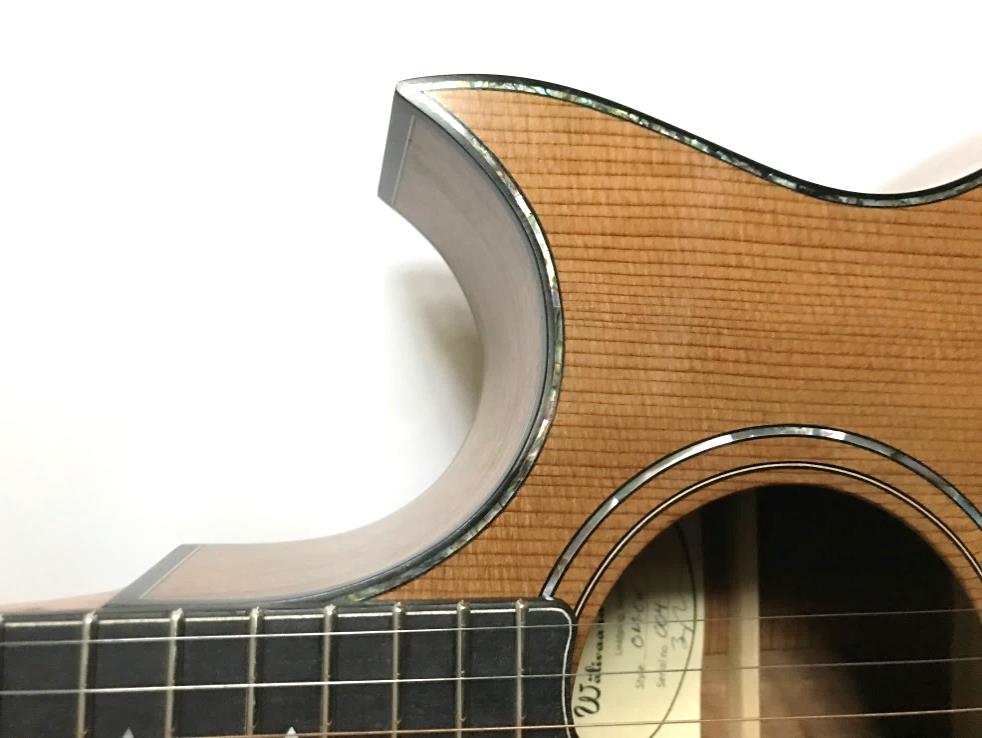 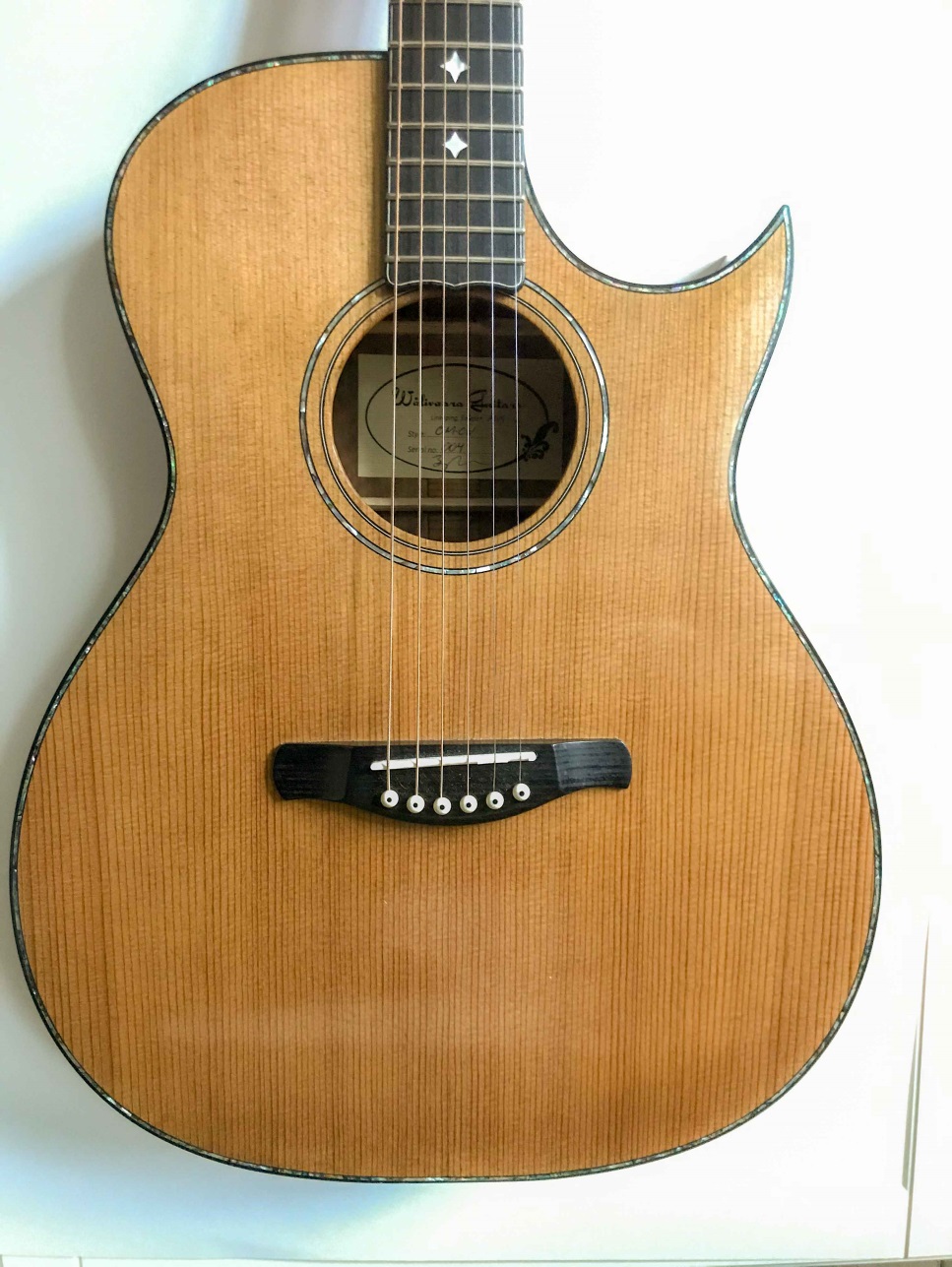 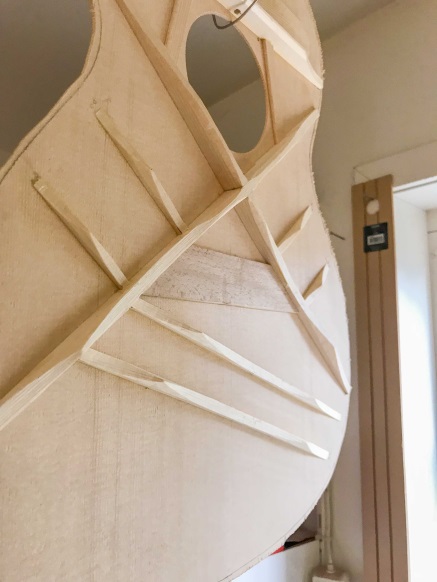 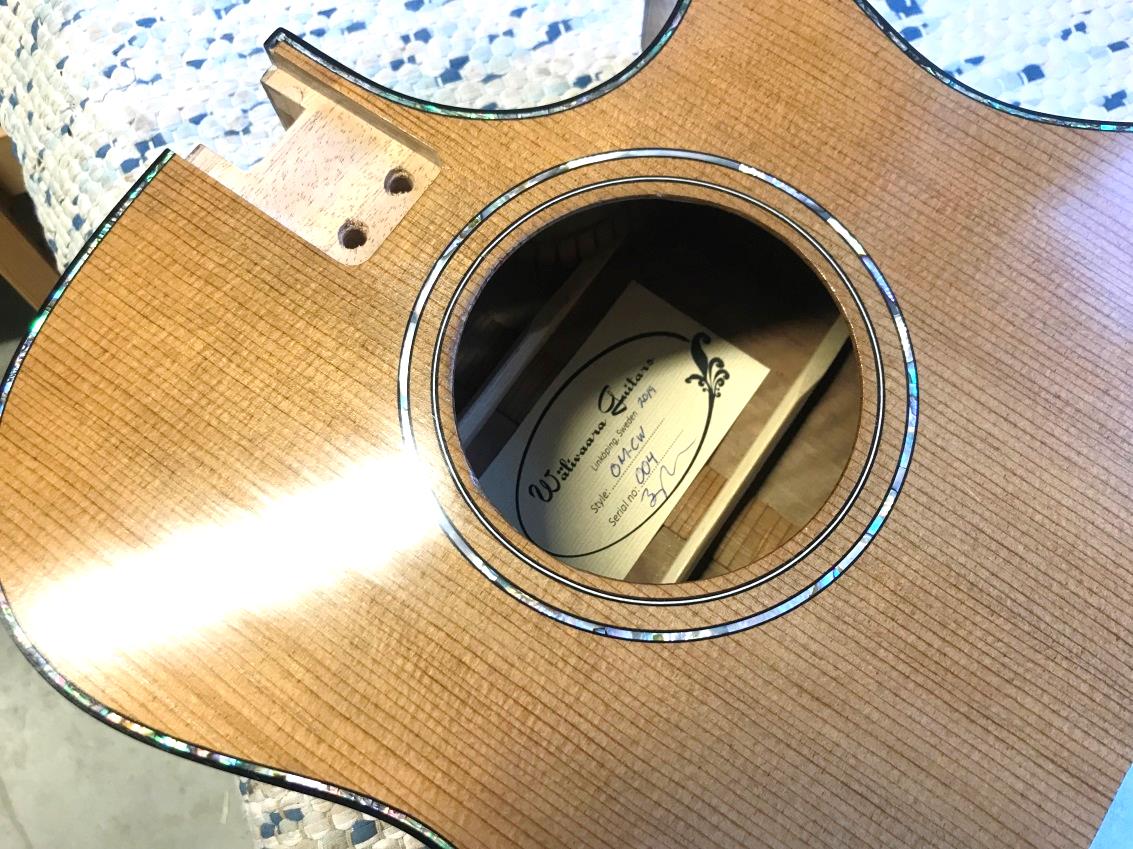 Standard configurationType/model: 		OM Steel String
Neck:  		25.34” (645 mm)
Nut width: 		44 mm  
Total Length: 		1020 mm
Upper bout: 		297mm
Lower Bout:		381 mm
Body length: 		492 mm
Body depth: 		102 mm (bottom),  84 mm (top)Top:		Sitka spruce grade AA 
Bracing:		X shape
Back+Sides: 		Mahogny Sapele
Rosette:  		Abalone  + b/w/b purfling     
Bridge:		Ebony    
Headplate: 		Ebony + Mother of pearl  logotype
Binding:		Ebony + b/w/b purfling
End graft:		Ebony +  b/w/b purfling
Neck: 		American  mahogany, double action truss rod
Fretboard:  		Ebony + MoP  fret markers, side dots
Headstock:		Solid  headstock with MoP Logo inlay	
Tuners: 		15:1 GS chrome finish
Body finish:		High gloss finish
Neck finish:		High gloss finish  
Price:		21 000 SEK  
